        Հավելված N 2       	   							     ՀՀ կառավարության 2020 թվականի						   	 							        ապրիլի 30-ի N 718-Ն որոշմանԴԵՂԵՐԻ ՇՐՋԱՆԱՌՈՒԹՅԱՆ, ԴԵՂԱԳՈՐԾԱԿԱՆ ԳՈՐԾՈՒՆԵՈՒԹՅԱՆ ԲՆԱԳԱՎԱՌՈՒՄ ՌԻՍԿԻ ՎՐԱ ՀԻՄՆՎԱԾ ՍՏՈՒԳՈՒՄՆԵՐԻ ՍՏՈՒԳԱԹԵՐԹԵՐՀԱՅԱՍՏԱՆԻ ՀԱՆՐԱՊԵՏՈՒԹՅԱՆ ԱՌՈՂՋԱՊԱՀԱԿԱՆ ԵՎ ԱՇԽԱՏԱՆՔԻ ՏԵՍՉԱԿԱՆ ՄԱՐՄԻՆՍտուգաթերթ N 2.1Դեղատնային գործունեությանԴեղերի մանրածախ առևտրի վերահսկողություն(ՏԳՏԴ ԾԱԾԿԱԳԻՐ՝ G47.73) ՏԻՏՂՈՍԱԹԵՐԹ___________________________________________________________________________________	___________________________  _____________ _____   Առողջապահական և աշխատանքի տեսչական մարմնի (ԱԱՏՄ) ստորաբաժանման անվանումը,                               հեռախոսահամարը, գտնվելու  վայրը_________________________________________________________________                                       ___________________________________________________ԱԱՏՄ-ի ծառայողի  պաշտոնը                                                                   					                  ազգանունը, անունը, հայրանունը________________________________________________________________			       ____________________________________________________ ԱԱՏՄ-ի ծառայողի պաշտոնը                                                                          				                 ազգանունը, անունը, հայրանունըՍտուգման սկիզբը (ամսաթիվը)` __20__թ._________________  ավարտը`	20 __ թ		___________________________________________________________________________		Տնտեսավարող սուբյեկտի անվանումը,   ___________________________________________       Հ Վ Հ ՀՊետական ռեգիստրի գրանցման համարը, ամսաթիվը _______________________________________________________________ 						 ____________________                                Տնտեսավարող սուբյեկտի գտնվելու վայրը, կայքի, էլեկտրոնային փոստի հասցեները                                 		  (հեռախոսահամարը)_______________________________________________________________ 						 ____________________                              Տնտեսավարող սուբյեկտի ղեկավարի կամ փոխարինող անձի ազգանունը, անունը, հայրանունը               		   (հեռախոսահամարը)Ստուգման հանձնարարագրի համարը` _______ տրված` ______________________ 20____թ.Ստուգման նպատակը, պարզաբանման ենթակա հարցերի համարները` 																										________________	ՀարցաշարՀՀ առողջապահական և աշխատանքի տեսչական մարմնի կողմից դեղատնային գործունեություն իրականացնող կազմակերպություններում իրավական նորմերի նվազագույն պահանջների կատարման նկատմամբ իրականացվող ստուգումներիԾանոթություններ*Նշում 1*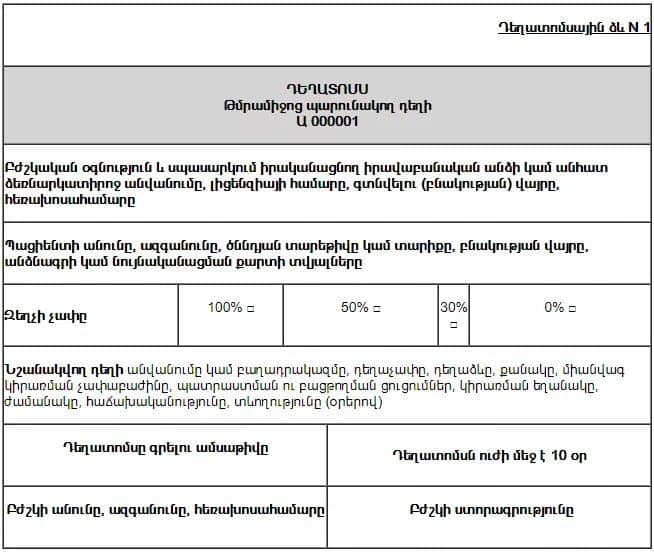 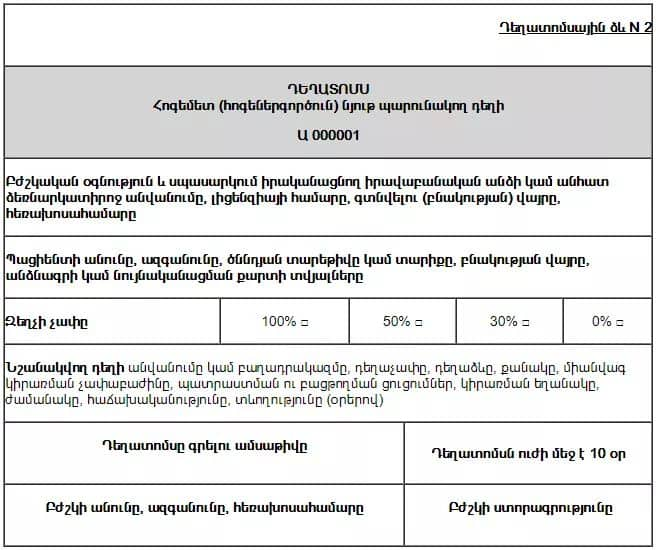 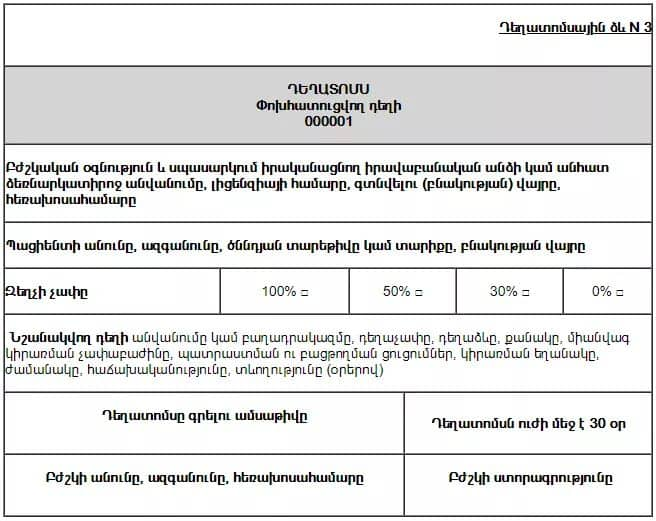 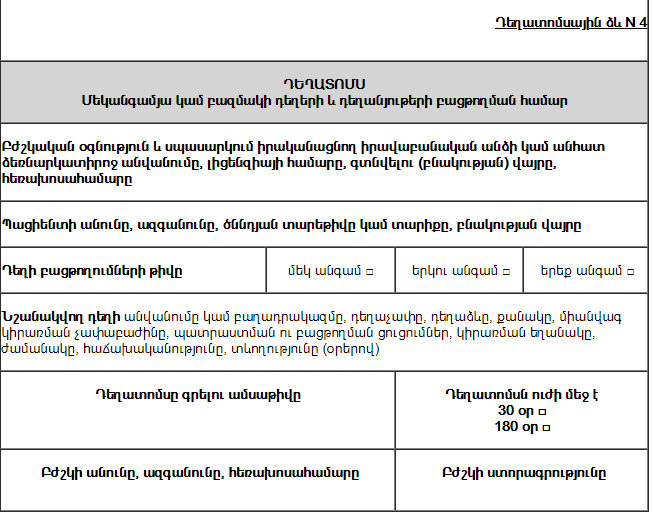 Նշում 2*Մ Ա Տ Յ Ա ՆԴԵՂԱՏՆԵՐՈՒՄ ԿԱՄ ԴԵՂԱՏՆԱՅԻՆ ԿՐՊԱԿՆԵՐՈՒՄ ԲԺՇԿԱԿԱՆ ԹԱՓՈՆՆԵՐԻ ՀԱՇՎԱՌՄԱՆ------------------------------------------------------------------------------------------------------------------ (Իրավաբանական անձի անվանումը կամ անհատ ձեռնարկատիրոջ անունը, ազգանունը,
գտնվելու վայրը/ բնակության վայրը, գործունեության իրականացման վայրը)Սկիզբ «-------»---------------------------------20------թ.Վերջ «-------»-----------------------------------20------թ.Ստուգաթերթը կազմվել է հետևյալ նորմատիվ իրավական ակտերի հիման վրա՝1. «Դեղերի մասին» 2016 թվականի մայիսի 17-ի ՀՕ-86-Ն օրենք.2. Կառավարության 2002 թվականի հունիսի 29-ի N 867 որոշում.3. Կառավարության 2018 թվականի նոյեմբերի 8-ի N 1256-Ն որոշում.4. Կառավարության 2019 թվականի օգոստոսի 15-ի N 1080-Ն որոշում.5. Առողջապահության նախարարի 2013 թվականի փետրվարի 1-ի N 05-Ն հրաման.6. Առողջապահության նախարարի 2020 թվականի հունվարի 21-ի N 2-Ն հրաման.7․ Առողջապահության նախարարի 2022 թվականի մայիսի 13-ի N 28-Ն հրաման։Տեսչական մարմնի ծառայող     _______________________		             Տնտեսավարող ____________________           (ստորագրությունը)			                                 (ստորագրությունը)(N 2.1-ին ստուգաթերթը փոփ., լրաց., խմբ. 28.07.22 N 1166-Ն, 16.06.23 N 981- Ն) Տեղեկատվական բնույթի հարցեր Տեղեկատվական բնույթի հարցեր Տեղեկատվական բնույթի հարցերNoՀարցՊատասխան1.Տնտեսավարող սուբյեկտի գործունեության իրականացման վայրը և կոնտակտային տվյալները2.Լիցենզիայի համարը, տրման տարին, ամիսը, ամսաթիվը3.Լիցենզավորված գործունեության տեսակը (դեղատուն, բժշկական հաստատության դեղատուն, դեղերի պատրաստում իրականացնող դեղատուն)4.Դեղատան ընդհանուր մակերեսը՝ քմ, ըստ լիցենզավորման ներկայացրած հատակագծի (վկայականի)5.Դեղատունը ունի առաքման ծառայություն, այո/ոչ6.Դեղատունը իրականացնում է թմրամիջոցների կամ հոգեմետ նյութեր պարունակող դեղերի իրացում և (կամ) բաց թողնում, այո/ոչ7.Դեղատունը իրականացնում է անվճար կամ արտոնյալ պայմաններով տրվող դեղերի բաց թողնում, այո/ոչ8.Դեղատան վերապատրաստված աշխատողների քանակըNoՀարցՀղում նորմատիվ ակտինԱյոՈչՉ/ՊԿշիռըՍտուգման մեթոդըՄեկնաբանություն1.Դեղերի մանրածախ իրացումը կատարվում է դեղատան կողմից` համապատասխան լիցենզիայի առկայության դեպքում«Դեղերի մասին» օրենք, hոդված 25, մաս 11Փաստաթղթային2.Գործունեությունն իրականացվում է լիցենզիայում նշված վայրումԿառավարության 2002թ. հունիսի 29-ի N 867 որոշում, հավելված 3, կետ 71Փաստաթղթային,Տեսողական3.Դեղատանը չեն իրացվում՝ «Դեղերի մասին» օրենք, hոդված 23, մաս 23.1պիտանիության ժամկետն անցած դեղեր, դեղանյութեր, դեղաբուսական հումքեր,2Տեսողական3.2ՀՀ-ում չգրանցված դեղեր, դեղանյութեր, դեղաբուսական հումքեր2Փաստաթղթային, փորձաքննություն3.3որակի պահանջներին չհամապատասխանող դեղեր, դեղանյութեր, դեղաբուսական հումքեր1Փաստաթղթային, փորձաքննություն3.4գրանցումն ուժը կորցրած  ճանաչված դեղեր, դեղանյութեր, դեղաբուսական հումքեր2Փաստաթղթային, փորձաքննություն3.5գրանցումը կասեցված դեղեր, դեղանյութեր, դեղաբուսական հումքեր2Փաստաթղթային, փորձաքննություն3.6շրջանառությունը դադարեցված՝ հետ կանչված դեղեր, դեղանյութեր, դեղաբուսական հումքեր2Փաստաթղթային, փորձաքննություն3.7ՀՀ օրենսդրության խախտմամբ  ներմուծված դեղեր, դեղանյութեր, դեղաբուսական հումքեր,2Փաստաթղթային, փորձաքննություն3.8կեղծ դեղեր, դեղանյութեր, դեղաբուսական հումքեր1Փաստաթղթային, փորձաքննություն4.Դեղերը պատրաստվում են ըստ դեղատոմսերի և հաստատված դեղագրությունների այն դեղատներում, որոնց լիցենզիայում առկա է նշում դեղեր պատրաստելու մասին«Դեղերի մասին» օրենք, hոդված 19, մաս 11Տեսողական, Փաստաթղթային4.1Դեղատանը կաթիլաներարկման 
լուծույթներ չեն պատրաստվում 
(բացառությամբ բժշկական 
հաստատության կառուցվածքային 
ստորաբաժանում հանդիսացող«Դեղերի մասին»օրենք, hոդված 
19, մաս 21Տեսողական4.2Դեղատանը պատրաստված և 
մանրակշռված դեղերն 
իրացվում են նույն դեղատնից«Դեղերի մասին»օրենք, hոդված19, մաս 41Տեսողական5.Դեղատոմսային դեղերը դեղատնից բաց են թողնվում հաստատված ձևերի դեղատոմսերովՆշում 1*Կառավարության 2019 թվականի օգոստոսի 15-ի N 1080-Ն որոշում, հավելված 1, կետ 512Տեսողական, Փաստաթղթային6.Դեղատանը (դեղեր պատրաստող և դեղեր չպատրաստող) դեղերի ընդունումը, պահպանումը, իրացումը և բացթողումն իրականացվում են Հայաստանի Հանրապետության օրենսդրությամբ սահմանված կարգով լիցենզավորված և պետական հավատարմագրում ունեցող ուսումնական հաստատություն ավարտած, օրենքով սահմանված կարգով որակավորված և վերջին հինգ տարվա ընթացքում վերապատրաստում անցած (շարունակական մասնագիտական զարգացման հավաստագիր ունեցող) դեղագետի (դեղագետների) կամ դեղագործի (դեղագործների) միջոցովԿառավարության 2002թ. հունիսի 29-ի N 867 որոշում, հավելված 3, կետ 12, Առողջապահության նախարարի 2022 թվականի մայիսի 13-ի N 28-Ն հրաման1Փաստաթղթային7.Դեղատանը դեղերի պատրաստումն իրականացվում է Հայաստանի Հանրապետության օրենսդրությամբ սահմանված կարգով լիցենզավորված և պետական հավատարմագրում ունեցող ուսումնական հաստատություն ավարտած, օրենքով սահմանված կարգով որակավորված և վերջին հինգ տարվա ընթացքում վերապատրաստում անցած (շարունակական մասնագիտական զարգացման հավաստագիր ունեցող) դեղագետի (դեղագետների) միջոցովԿառավարության 2002թ. հունիսի 29-ի N 867 որոշում, հավելված 3, կետ 13, Առողջապահության նախարարի 2022 թվականի մայիսի 13-ի N 28-Ն հրաման1Փաստաթղթային8.Դեղատնային գործունեության լիցենզիայի գործողության ժամանակահատվածում (այդ թվում՝ լիցենզիայի գործողության կասեցման ժամանակահատվածում) դեղատնային գործունեության լիցենզիա ունեցող անձը չի իրականացնում դեղերի մեծածախ իրացում«Դեղերի մասին» օրենք, hոդված 25, մաս 121Տեսողական, Փաստաթղթային9.Դեղատանը անասնաբուժական դեղեր չեն իրացվում«Դեղերի մասին» օրենք, hոդված 25, մաս 131Տեսողական10.Դեղատանը դեղերը, դեղանյութերը, դեղաբուսական հումքը և հետազոտվող դեղագործական արտադրանքը փաթեթավորված, պիտակավորված և մակնշված են«Դեղերի մասին» օրենք, hոդված 20, մաս 11Տեսողական10.1Դեղերի, դեղանյութերի, դեղաբուսական հումքի և հետազոտվող դեղագործական արտադրանքի փաթեթավորմանը, պիտակավորմանը, մակնշմանը՝ ներառյալ դեղերի 
ներդիր թերթիկին, ինչպես նաև ընդհանուրբնութագրին ներկայացվող պահանջները պահպանված են«Դեղերի մասին» ՀՀ օրենք, hոդված 20, մաս 2, ՀՀ առողջապահության նախարարի 2020 թվականիհունվարի 21-ի N 02-Ն հրաման1Տեսողական,փաստաթղթային11.Դեղատան (դեղեր պատրաստող և դեղեր չպատրաստող) համար հատկացված ֆունկցիոնալ առանձին տարածքները տեղակայված են միևնույն շինության կամ շենքի տարածքում և իրար հետ ունեն գործառնական կապԿառավարության 2002թ. հունիսի 29-ի N 867 որոշում, հավելված 3, կետ 271Տեսողական12.Մեկից ավելի վայրերում դեղատնային գործունեությամբ զբաղվելու դեպքում դեղատանը (դեղեր պատրաստող կամ դեղեր չպատրաստող) գործունեություն իրականացնող դեղագետը կամ դեղագործը, իսկ մեկից ավելի լինելու դեպքում` դեղագետներից կամ դեղագործներից մեկն իրավաբանական անձի գործադիր մարմնի կամ անհատ ձեռնարկատիրոջ կողմից նշանակվել է որպես տվյալ դեղատան (դեղեր պատրաստող կամ դեղեր չպատրաստող) պատասխանատու անձ (պաշտոնատար անձ)Կառավարության 2002թ. հունիսի 29-ի N 867 որոշում, հավելված 3, կետ 141Փաստաթղթային13.Դեղատանը (դեղեր պատրաստող և դեղեր   չպատրաստող) տեխնիկատեխնոլոգիական միջոցներով ապահովվում է դեղերի պահպանման համար անհրաժեշտ ջերմային ռեժիմԿառավարության 2002թ. հունիսի 29-ի N 867 որոշում, հավելված 3, կետ 181Տեսողական,գործիքաչափում14.Դեղեր պատրաստող դեղատան պահեստը և դեղեր չպատրաստող դեղատան պահեստը (առկայության դեպքում) դեղերի պահպանման համար անհրաժեշտ ջերմային ռեժիմ ապահովելու նպատակով կահավորված են փակ պահարաններով, վիրակապական և ռետինե ապրանքների համար ունեն առանձին պահարաններ ու խոնավաչափԿառավարության 2002թ. հունիսի 29-ի N 867 որոշում, հավելված 3, կետ 201Տեսողական15.Կառուցվածքային և գույքային հագեցվածությանը ներկայացվող պահանջներ՝Կառավարության 2002թ. հունիսի 29-ի N 867 որոշում, հավելված 3, կետ 1615.1 Դեղատան (դեղեր պատրաստող և դեղեր չպատրաստող) առևտրի սրահը (ներառյալ սպասասրաh) ունի 12 քառ. մետր մակերես, որտեղ առկա են՝Կառավարության 2002թ. հունիսի 29-ի N 867 որոշում, հավելված 3, կետ 16, 1-ին և 2-րդ ենթակետերի «ա» պարբերություն 1Տեսողական, Չափումային15.1.1ցուցադրման սեղան(ներ)1Տեսողական15.1.2ցուցապահարան(ներ)1Տեսողական15.1.3փակ պահարաններ,1Տեսողական15.1.4վաճառասեղան,1Տեսողական15.1.5սառնարան,1Տեսողական15.1.6ջերմաչափ,1Տեսողական15.1.7իսկ դեղեր պատրաստող դեղատանը՝ նաև դեղատոմսերի ընդունման և պատրաստված դեղերի բացթողման համար նախատեսված հատված1Տեսողական15.1.8Դեղատունը ձևավորված է«Դեղատուն» վերտառությամբկանաչ խաչի նշանով, որնուղղահայաց փակցված էդեղատան (դեղեր պատրաստողև դեղեր չպատրաստող)
արտաքին պատինԿառավարության2002 թվականիհունիսի 29-իN 867 որոշում,հավելված N 3,կետ 381Տեսողական15.1.9Դեղատան լուսավորվող խաչըչթարթող է և լուսավորում էդեղատունը (դեղեր պատրաստողև դեղեր չպատրաստող) միայն աշխատանքային ժամերինԿառավարության2002 թվականիհունիսի 29-իN 867 որոշում,հավելված N 3,կետ 381Տեսողական15.2Դեղեր պատրաստող դեղատանը առկա է ասիստենտական սենյակԿառավարության 2002թ. հունիսի 29-ի N 867 որոշում, հավելված 3, կետ 16, 1-ին ենթակետի «բ» պարբերություն 1Տեսողական15.3Դեղատանը (դեղեր պատրաստող և դեղեր չպատրաստող) առկա է վտանգավոր թափոնների արկղի պահպանման սենյակ կամ վտանգավոր թափոնների արկղի պահպանման պահարանԿառավարության 2002թ. հունիսի 29-ի N 867 որոշում, հավելված 3, կետ 16, 1-ին ենթակետի «դ» պարբերություն և 2-րդ ենթակետի «բ» պարբերություն1Տեսողական15.4Դեղատանը (դեղեր չպատրաստող) առկա է սանհանգույց՝ լվացարանով (լվացարանը կարող է տեղակայված լինել կամ սանհանգույցի ներսում կամ սանհանգույցի նախամուտքում)Կառավարության 2002թ. հունիսի 29-ի N 867 որոշում, հավելված 3, կետ 16, 1-ին ենթակետի «զ» պարբերություն և 2-րդ ենթակետի «դ» պարբերություն1Տեսողական16.Հասարակական շենքերի (առևտրի կենտրոններ, սուպերմարկետներ և այլն), բժշկական հաստատությունների, վարչական շենքերի, մետրոների, օդանավակայանների, երկաթուղային և ավտոկայարանների սպասասրահներում տեղադրվող դեղատան (դեղեր չպատրաստող) առևտրի սրահի մակերեսի չափը նվազագույնը 6 քառ. մետր էԿառավարության 2002թ. հունիսի 29-ի N 867 որոշում, հավելված 3, կետ 261Փաստաթղթային, տեսողական, չափումային17.Թմրամիջոցներ կամ հոգեմետ նյութեր պարունակող դեղերի իրացում և (կամ) բաց թողում իրականացնող դեղատանը (դեղեր պատրաստող և դեղեր չպատրաստող) առկա են՝Կառավարության 2002թ. հունիսի 29-ի N 867 որոշում, հավելված 3, կետ 1917.1Թմրամիջոցների ուհոգեմետ (հոգեներգործուն) նյութերի պահպանման համար  պահեստ (բունկեր) կամ հատակին ամրացված չհրկիզվող պահարան2Տեսողական17.2Թմրամիջոցների ուհոգեմետ (հոգեներգործուն) նյութերի պահպանման պահեստը կամ սենյակը, որտեղ գտնվում է հատակին ամրացված չհրկիզվող պահարանը ունի խոնավաչափ1Տեսողական17.3Թմրամիջոցների ուհոգեմետ (հոգեներգործուն) նյութերի պահպանման պահեստը կամ սենյակը, որտեղ գտնվում է հատակին ամրացված չհրկիզվող պահարանը, ապահովված է ազդանշանային համակարգով 1Տեսողական17.4Թմրամիջոցների ուհոգեմետ (հոգեներգործուն) նյութերի պահպանման պահեստի կամ սենյակի, որտեղ գտնվում է հատակին ամրացված չհրկիզվող պահարանը, ձայնային կամ լուսային ազդանշանը միացված է պահպանության դիտակետին կամ ամրացված շենքի արտաքին մասին 1Տեսողական17.5Ազդանշանային սարքավորումների էլեկտրասնուցման համակարգը, ունի պահեստային էլեկտրասնուցման աղբյուր1Տեսողական18.Առաքումն իրականացնելու նպատակով դեղատունը ունի առանձին տեղափոխման տարա (պայուսակ), որն ապահովում է անհրաժեշտ ջերմային ռեժիմի ժամանակավոր կայունությունըԿառավարության 2018թ. նոյեմբերի 08-ի N1256 որոշում, կետ 61Տեսողական18.1Թմրամիջոցներ և հոգեմետ (հոգեներգործուն) նյութեր պարունակող, անվճար կամ արտոնյալ պայմաններով տրվող, հակավարակային (հակաբակտերիային դեղեր, հակասնկային դեղեր, հակամիկոբակտերիային դեղեր,հակավիրուսային դեղեր, իմունային շիճուկներ և իմունոգլոբուլիններ, պատվաստանյութեր) դեղերչեն առաքվումԿառավարության 2018 թվականինոյեմբերի 8-ի N 1256-Ն որոշման հավելված, կետ 41Փաստաթղթային,տեսողական18.2Դեղերը պատվիրատուին առաքվում են ամբողջականությունը չխախտված սպառողական փաթեթներով՝ ապահովելով դեղի գրանցման ժամանակ հաստատված պահման ու տեղափոխման պայմաններըԿառավարության 2018 թվականի նոյեմբերի 8-ի N 1256-Ն որոշման հավելված, կետ 51Փաստաթղթային,տեսողական19.Դեղատնային գործունեության իրականացման լիցենզիայի պատճենները փակցված է դեղատան (դեղեր պատրաստող և դեղեր չպատրաստող) առևտրի սրահի կամ սպասասրահի` սպառողների համար տեսանելի հատվածումԿառավարության 2002թ. հունիսի 29-ի N 867 որոշում, հավելված 3, կետ 411Տեսողական20.Բժշկական թափոնների հաշվառումը իրականացվում է սահմանված ձևի մատյանումՆշում 2*Առողջապահության նախարարի 2013թ. նոյեմբերի 1-ի N 05-Ն հրաման, հավելված, կետ 81փաստաթղթային21.Դեղատոմսով բաց թողնվող դեղերի իրացումը իրականացվում է դեղատոմսով«Դեղերի մասին» օրենք, hոդված 25, մաս 81Փաստաթղթայինտեսողական22.Դեղատանը (կախված դեղատան գյուղական կամ քաղաքային բնակավայրերում գործելու հանգամանքից) առկա է իրացման կամ բաց թողնման ենթակա հիմնական դեղերի ցանկին համապատասխան նվազագույն տեսականի «Դեղերի մասին» օրենք, hոդված 25, մաս 51ՏեսողականՀ/հԽոտանման արձանագրության համարը, օրը, ամիսը, տարինԲժշկական թափոնի անվանումըՍերիաՔանակությունըԲժշկական թափոնը տեղադրելու օրը, ամիսը, տարինԲժշկական թափոնը ոչնչացման հանձնելուօրը, ամիսը, տարինՊատասխա-նատուի
անունը, ազգանունըՍտորագրություն1.2.3.4.….1.«Այո» - առկա է, համապատասխանում է նորմատիվ իրավական ակտերի պահանջներին, պահպանված են նորմատիվ իրավական ակտերի պահանջներըV2.«Ոչ» - բացակայում է, չի համապատասխանում, չի բավարարում նորմատիվ իրավական ակտերի պահանջներին, առկա են խախտումներV3.«Չ/Պ» - չի պահանջվումV